lMADONAS NOVADA PAŠVALDĪBA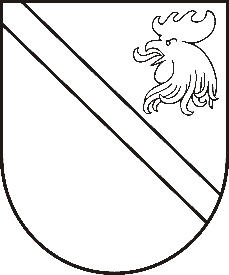 Reģ. Nr. 90000054572Saieta laukums 1, Madona, Madonas novads, LV-4801 t. 64860090, e-pasts: pasts@madona.lv ___________________________________________________________________________MADONAS NOVADA PAŠVALDĪBAS DOMESLĒMUMSMadonā2020.gada 31.martā									       Nr.129									       (protokols Nr.6, 33.p.)Par finansējuma piešķiršanu dziedātāja Didža Meldera dziesmas “Tavos Matos” video klipa filmēšanaiMadonas novada pašvaldība 2020. gada 11.martā ir saņēmusi dziedātāja Didža Meldera iesniegumu (reģistrēts Madonas novada pašvaldības administrācijā ar Nr. MNP/2.1.3.6/20/360) ar lūgumu atbalstīt dziesmas “Tavos matos” video klipa filmēšanu.D.Melderis ir Madonas novadnieks, piedalījies populārajā TV šovā “X Faktors”, kurā ieguva lielas skatītāju simpātijas.Kopējās video klipa filmēšanas izmaksas iesniegumam pievienotajā tāmē  ir aprēķinātas EUR 4710,00 (četri tūkstoši septiņi simti desmit euro, nulle centi).Didzis Melderis lūdz Madonas novada pašvaldību finansiāli atbalstīt video klipa tapšanu.12.03.2020. Kultūras un sporta jautājumu komitejā tika lemts piemērot finansiālā atbalsta apmēru līdzīgi kā novada autoru grāmatu izdošanai, kas ir 10% apmērā no iesniegtās izdevumu tāmes.Noklausījusies sniegto informāciju, ņemot vērā 12.03.2020. Kultūras un sporta jautājumu komitejas atzinumus, atklāti balsojot: PAR – 16 (Agris Lungevičs, Zigfrīds Gora, Ivars Miķelsons, Andrejs Ceļapīters, Artūrs Čačka, Antra Gotlaufa, Artūrs Grandāns, Gunārs Ikaunieks, Valda Kļaviņa, Valentīns Rakstiņš, Andris Sakne, Rihards Saulītis, Inese Strode, Aleksandrs Šrubs, Gatis Teilis, Kaspars Udrass), PRET – NAV, ATTURAS – NAV,  Madonas novada pašvaldības dome NOLEMJ:Piešķirt finansiālu atbalstu EUR 470,00 (četri simti septiņdesmit euro, nulle centi) apmērā dziedātāja D.Meldera dziesmas “Tavos matos” video klipa filmēšanai no Attīstības nodaļas 2020.gada apstiprinātā pasākuma budžeta koda Nr.82030, kas paredzēts Madonas novada autoru grāmatu izdošanas atbalstam.Domes priekšsēdētājs								          A.LungevičsD.Torstere 64860579